 Wind Farm Outage Request – Form GEN05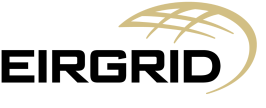 EirGrid endeavour continuously to improve the accuracy of the wind forecasts used in dispatch and for the market. Full and partial wind farm outages are taken into account when producing the wind forecasts. Failure to provide outage information in advance of the outage as required under OC 2 of the Grid Code will affect the forecast accuracy both during and following outage, with possible implications for wind dispatch and market scheduling accuracy. Please complete the following form for all outages greater than 5 MW that you are planning to take throughout the year. We request that all outage requests be submitted to wind.forecasting@eirgrid.com  3 weeks in advance of the requested start date at the latest.Section 1: Outage Request Type (select as appropriate)Section 1: Outage Request Type (select as appropriate)Section 1: Outage Request Type (select as appropriate)Section 1: Outage Request Type (select as appropriate)New Complete Wind Farm OutageWind Farm Controllability OutageNew Partial Wind Farm OutageExisting Wind Farm Outage Change/UpdateSection 2: Wind Farm DescriptionSection 2: Wind Farm DescriptionSection 2: Wind Farm DescriptionSection 2: Wind Farm DescriptionCompanyWind FarmNumber of TurbinesMarket IDMEC (MW)Section 3: Outage DescriptionSection 3: Outage DescriptionSection 3: Outage DescriptionSection 3: Outage DescriptionOutage ReasonMW UnavailableNumber of TurbinesStart DateStart TimeEnd DateEnd TimeSection 4: Contact Details of Requesting PartySection 4: Contact Details of Requesting PartySection 4: Contact Details of Requesting PartySection 4: Contact Details of Requesting PartyNameEmailPhone NumberAlternative Point of ContactAlternative Point of ContactAlternative Point of ContactAlternative Point of ContactNameEmailPhone NumberSection 5: Additional Information (if Required)